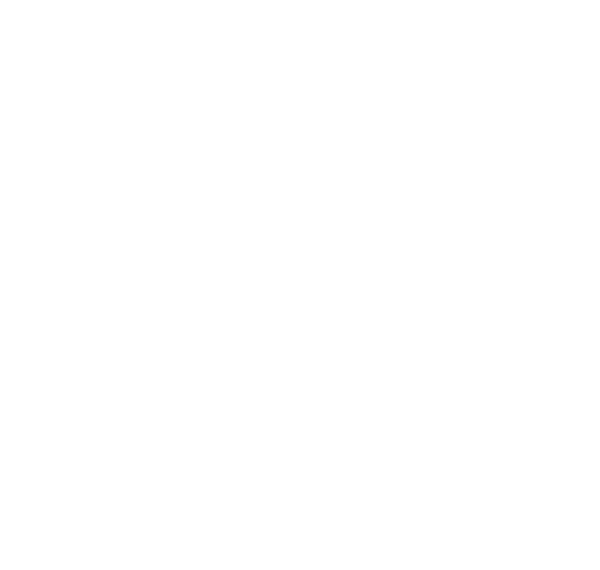 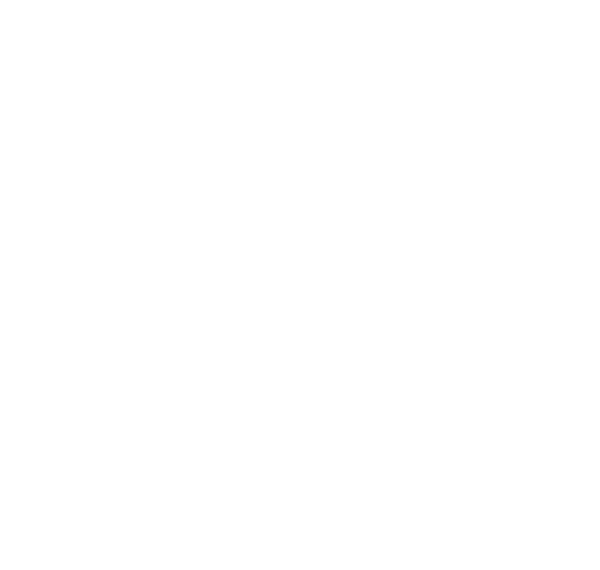 Cynllun Gweithredu Cydraddoldeb Hiliol Cynllun i wneud Cymru yn Wrth-hiliol erbyn 2030Dywedwch wrthyn ni beth rydych chi’n feddwl 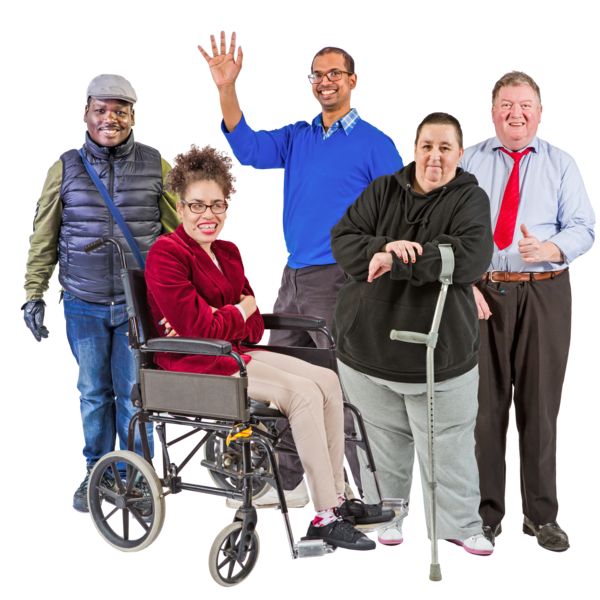 Mae’r ddogfen yma wedi cael ei hysgrifennu gan Lywodraeth Cymru. Mae’n fersiwn hawdd ei ddeall o ‘Ymgynghoriad ar Gynllun Gweithredu Cydraddoldeb Hiliol. Cymru Wrth-hiliol’.Mawrth 2021Os rhywbeth arall rydych chi eisiau ei ddweud am hyn?Os rhywbeth arall rydych chi eisiau ei ddweud am hyn?Os rhywbeth arall rydych chi eisiau ei ddweud am hyn?Os rhywbeth arall rydych chi eisiau ei ddweud am hyn?Os rhywbeth arall rydych chi eisiau ei ddweud am hyn?Os rhywbeth arall rydych chi eisiau ei ddweud am hyn?Os rhywbeth arall rydych chi eisiau ei ddweud am hyn?Os rhywbeth arall rydych chi eisiau ei ddweud am hyn?Diolch.Geiriau AnoddBlaenoriaethBlaenoriaeth ydy rhywbeth sydd fwyaf pwysig ac sydd angen gweithio arno gyntaf.CanlyniadauCanlyniadau ydy’r gwahaniaethau y bydd ein camau gweithredu yn eu gwneud.CyfiawnderCyfiawnder ydy triniaeth deg i bobl.Cynrychiolaeth Cynrychiolaeth ydy pan mae rhywun yn siarad i fyny ar ran eraill ac yn gwneud penderfyniadau amdanyn nhw.Democratiaeth lleolGrwpiau a chyrff sydd yn gwneud penderfyniadau yn eich ardal leol.Gwrth-hiliolMae gwrth-hiliol yn meddwl ein bod yn erbyn hiliaeth, dydyn ni ddim yn cefnogi hiliaeth, dydyn ni ddim yn gadael iddo ddigwydd ac yn cymryd camau i wneud yn siŵr bod pobl o grwpiau lleiafrif ethnig yn cael eu trin yn deg a gyda pharch.  HiliaethMae hiliaeth yn meddwl triniaeth cas neu annheg o rhywun oherwydd o lle maen nhw wedi dod, eu iaith, hanes, lliw croen, crefydd neu ddiwylliant.Lleiafrif EthnigPobl lleiafrif ethnig ydy pobl sdd yn byw mewn lleoedd lle mae’r rhan fwyaf o’r bobl eraill yn dod o wahanol hil ac fel arfer mae llai ohonyn nhw.TreftadaethRhannau o ddiwylliant sydd yn bwysig i grŵp arbennig. Er enghraifft: gwyliau, iaith ac arferion.Trosedd casinebTrosedd casineb ydy pobl yn aflonyddu neu yn ymosod arnoch chi oherwydd  bod pobl yn meddwl eich bod chi yn wahanol. Er enghraifft, oherwydd eich bod yn anabl, gyda chrefydd gwahanol neu lliw croen gwahanol.Sut i ddefnyddio’r ddogfen ymaSut i ddefnyddio’r ddogfen ymaSut i ddefnyddio’r ddogfen yma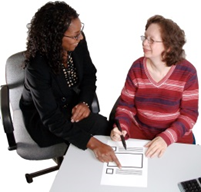 Mae hon yn ddogfen hawdd ei deall. Ond efallai y byddwch angen help i’w darllen. Gofynnwch i rhywun rydych yn ei adnabd i’ch helpu chi.Mae hon yn ddogfen hawdd ei deall. Ond efallai y byddwch angen help i’w darllen. Gofynnwch i rhywun rydych yn ei adnabd i’ch helpu chi.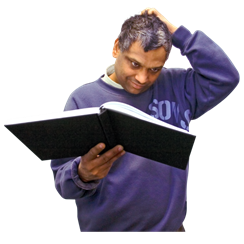 Efallai bod geiriau mewn ysgrifen glas trwm yn anodd eu deall. Mae beth mae’r geiriau mewn glas yn feddwl i’w weld ar dudalennau 24 ac 25.Efallai bod geiriau mewn ysgrifen glas trwm yn anodd eu deall. Mae beth mae’r geiriau mewn glas yn feddwl i’w weld ar dudalennau 24 ac 25.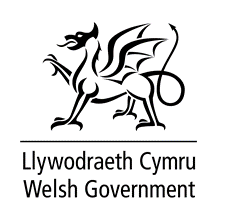 Lle mae’r ddogfen yn dweud ni, mae hyn yn meddwl Llywodraeth Cymru. Am ragor o wybodaeth cysylltwch gyda:Tîm CydraddoldebLlywodraeth CymruParc CathaysCaerdyddLle mae’r ddogfen yn dweud ni, mae hyn yn meddwl Llywodraeth Cymru. Am ragor o wybodaeth cysylltwch gyda:Tîm CydraddoldebLlywodraeth CymruParc CathaysCaerdydd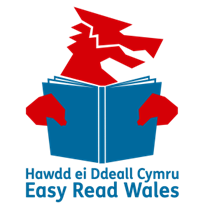 Mae’r ddogfen yma wedi cael ei gwneud yn hawdd ei deall gan Hawdd ei Ddeall Cymru gan ddefnyddio Photosymbols. I ddweud wrthyn ni beth rydych chi’n feddwl am y ddogfen yma, cliciwch yma.Mae’r ddogfen yma wedi cael ei gwneud yn hawdd ei deall gan Hawdd ei Ddeall Cymru gan ddefnyddio Photosymbols. I ddweud wrthyn ni beth rydych chi’n feddwl am y ddogfen yma, cliciwch yma.CyflwyniadCyflwyniadCyflwyniadCyflwyniadCyflwyniad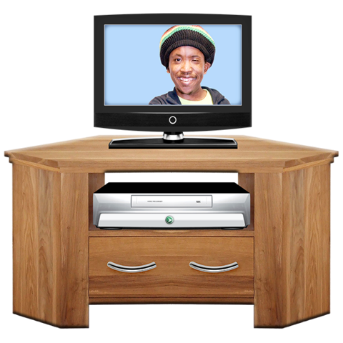 Mae llawer o adroddiadau newyddion wedi bod am hiliaeth yn erbyn pobl Ddu, Asiaidd a Lleiafrif Ethnig yng Nghymru ac o gwmas y byd.Mae llawer o adroddiadau newyddion wedi bod am hiliaeth yn erbyn pobl Ddu, Asiaidd a Lleiafrif Ethnig yng Nghymru ac o gwmas y byd.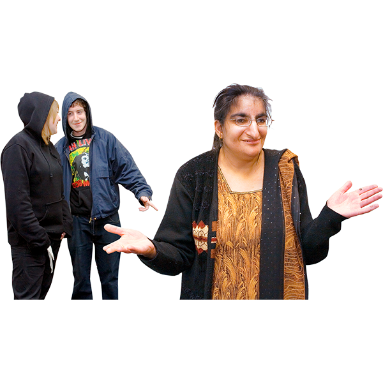 Mae hiliaeth yn meddwl triniaeth cas neu annheg o rhywun oherwydd o lle maen nhw wedi dod, eu iaith, hanes, lliw croen, crefydd neu ddiwylliant.Mae hiliaeth yn meddwl triniaeth cas neu annheg o rhywun oherwydd o lle maen nhw wedi dod, eu iaith, hanes, lliw croen, crefydd neu ddiwylliant.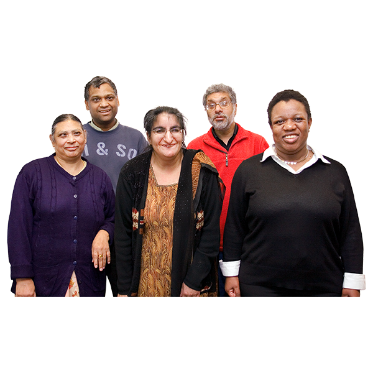 Pobl lleiafrif ethnig ydy pobl sydd yn byw mewn lleoedd lle mae’r rhan fwyaf o’r bobl eraill yn dod o wahanol hil ac fel arfer mae llai ohonyn nhw.Pobl lleiafrif ethnig ydy pobl sydd yn byw mewn lleoedd lle mae’r rhan fwyaf o’r bobl eraill yn dod o wahanol hil ac fel arfer mae llai ohonyn nhw.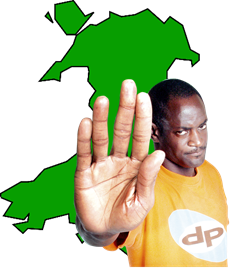 Rydyn ni’n meddwl ei bod yn amser cymryd camau difrifol i roi diwedd ar hiliaeth yng Nghymru.Rydyn ni’n meddwl ei bod yn amser cymryd camau difrifol i roi diwedd ar hiliaeth yng Nghymru.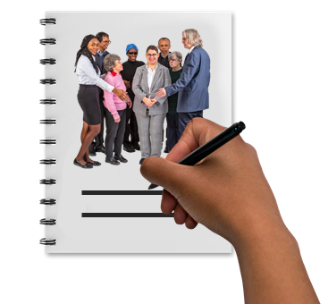 Rydyn ni’n gweithio ar Gynllun Gweithredu Cydraddoldeb Hiliol i newid bywydau pobl Ddu, Asiaidd a Lleiafrif Ethnig yng Nghymru. Fe fyddwn ni’n galw’r grŵp yma yn lleiafrif ethnig yn fyr.  Rydyn ni’n gweithio ar Gynllun Gweithredu Cydraddoldeb Hiliol i newid bywydau pobl Ddu, Asiaidd a Lleiafrif Ethnig yng Nghymru. Fe fyddwn ni’n galw’r grŵp yma yn lleiafrif ethnig yn fyr.  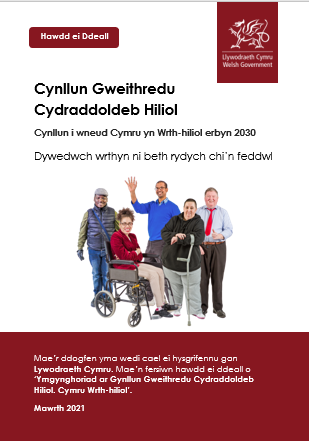 Mae’r ddogfen yma am y Cynllun Gweithredu Cydraddoldeb Hiliol. Beth ydy e a beth rydych chi’n feddwl amdano.Mae’r ddogfen yma am y Cynllun Gweithredu Cydraddoldeb Hiliol. Beth ydy e a beth rydych chi’n feddwl amdano.Ein gweledigaeth i GymruEin gweledigaeth i Gymru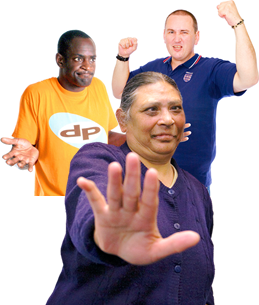 Ein gweledigaeth ydy i Gymru fod yn wrth-hiliol erbyn 2025..Mae gwrth-hiliol yn meddwl ein bod yn erbyn hiliaeth, dydyn ni ddim yn cefnogi hiliaeth, dydyn ni ddim yn gadael iddo ddigwydd ac yn cymryd camau i wneud yn siŵr bod pobl o grwpiau lleiafrif ethnig yn cael eu trin yn deg a gyda pharch.  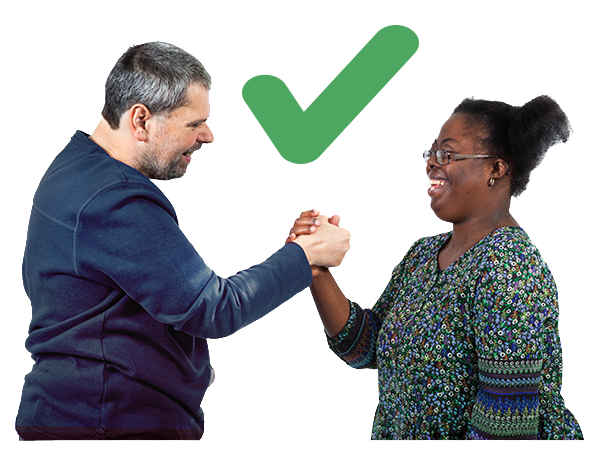 Rydyn ni’n credu y dylai pawb yng Nghymru gael eu parchu, eu trin yn deg a chael cyfleoedd bywyd cyfartal.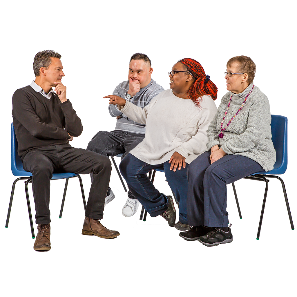 Rydyn ni wedi cael gweithdai a thrafodaethau i’n helpu ni i ddeall beth mae angen inni ei wneud er mwyn i hyn ddigwydd.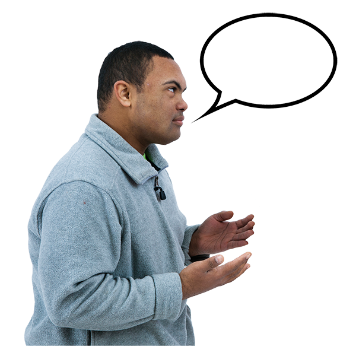 Rydyn ni hefyd wedi gwrando ar bobl o grwpiau lleiafrif ethnig sydd wedi dweud wrthyn ni am eu profiadau nhw o hiliaeth.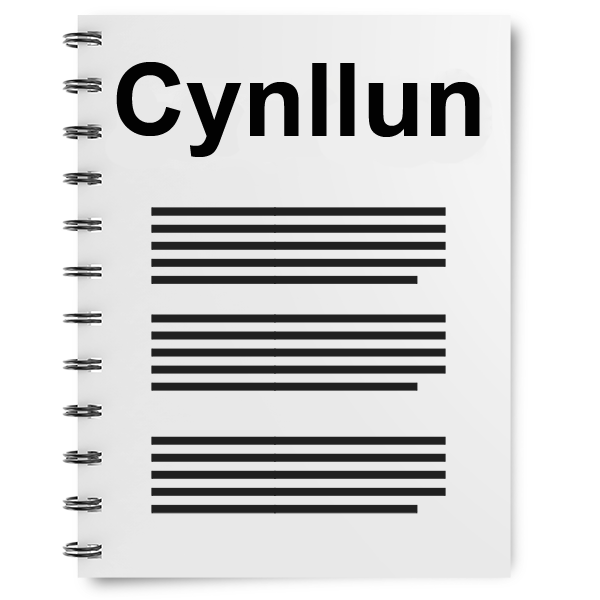 Rydyn ni wedi defnyddio’r wybodaeth mae pobl wedi ei roi inni i gynllunio:ein nodauy camau rydyn ni’n meddwl sydd angen inni eu cymrydcanlyniadau ein camau gweithredu rydyn ni eisiau eu gweld.Canlyniadau ydy’r gwahaniaethau y bydd ein camau gweithredu yn eu gwneud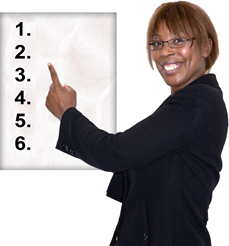 Rydyn ni wedi gwneud rhestr o feysydd blaenoriaeth i weithio arnyn nhw.Blaenoriaeth ydy rhywbeth sydd fwyaf pwysig ac sydd angen gweithio arno gyntaf.Ein meysydd blaenoriaethFe fyddwn ni’n canolbwyntio ar: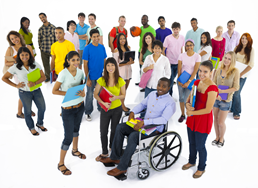 Addysg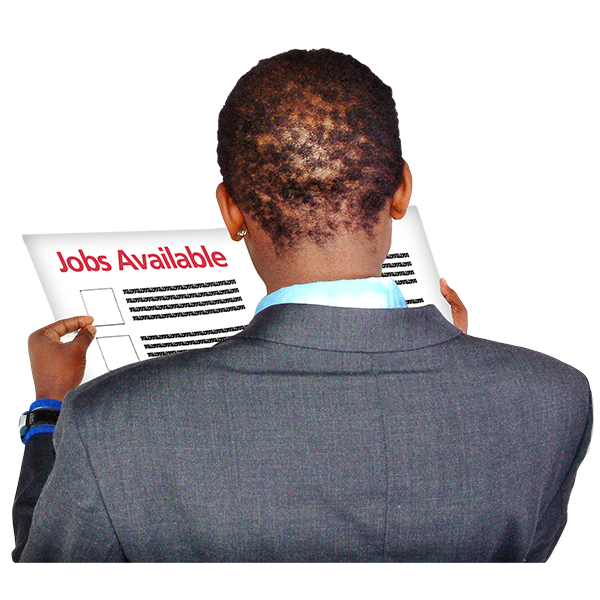 Cyflogaeth a chyflogau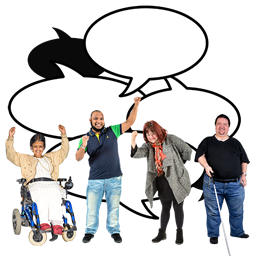 Arweinyddiawth a chynrychiolaeth.Cynrychiolaeth ydy pan mae rhywun yn siarad i fyny ar ran eraill ac yn gwneud penderfyniadau amdanyn nhw.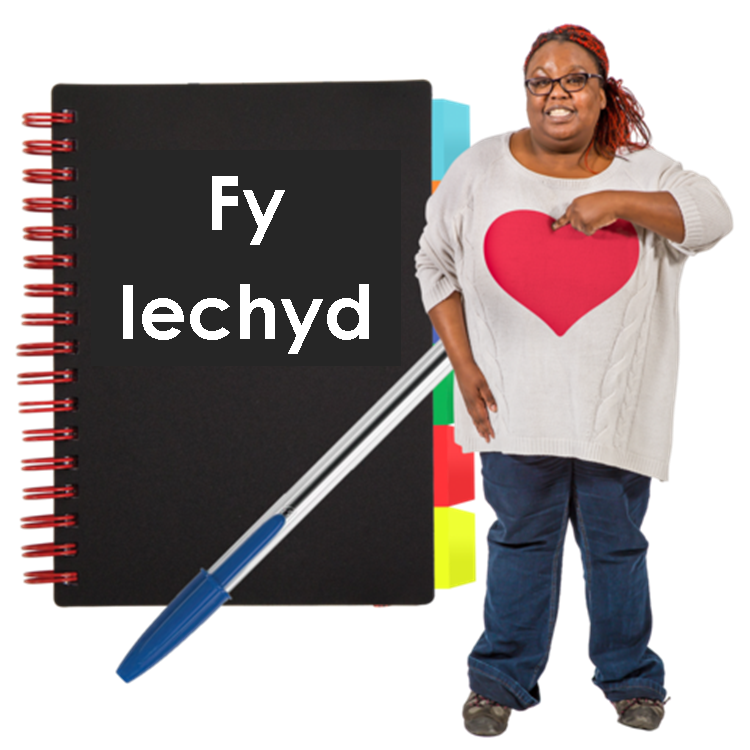 Iechyd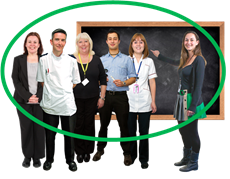 Gofal Cymdeithasol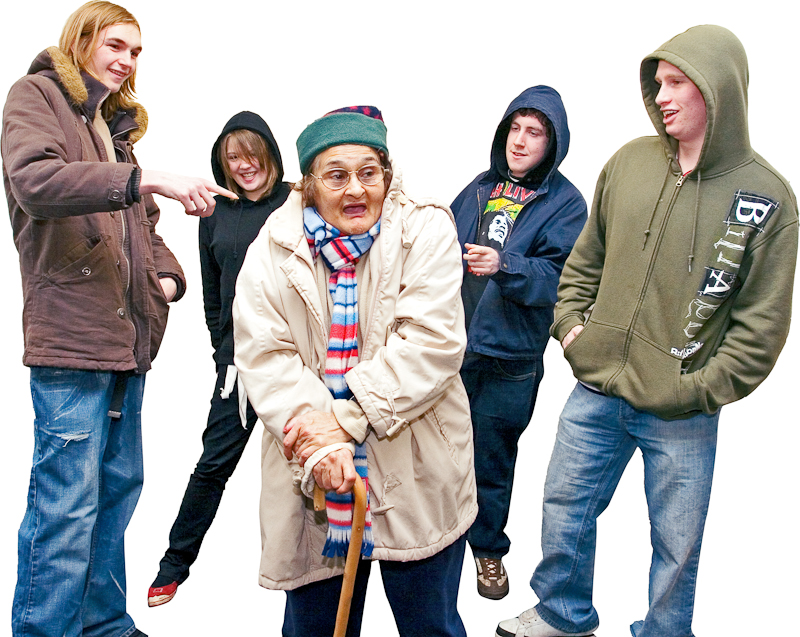 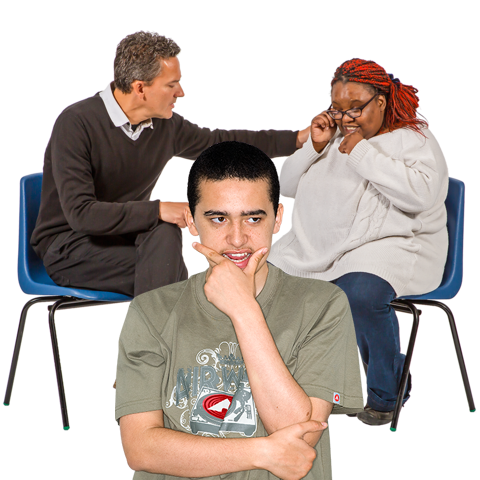 Trosedd casineb a chyfiawnderTrosedd casineb ydy pan fydd pobl yn aflonyddu neu yn ymosod arnoch chi oherwydd bod pobl yn meddwl eich bod yn wahanol. Er enghraifft, oherwydd eich bod yn anabl, gyda chrefydd gwahanol neu lliw croen gwahanol.Cyfiawnder ydy triniaeth deg i bobl.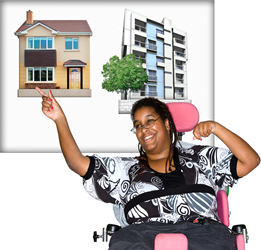 Tai a llety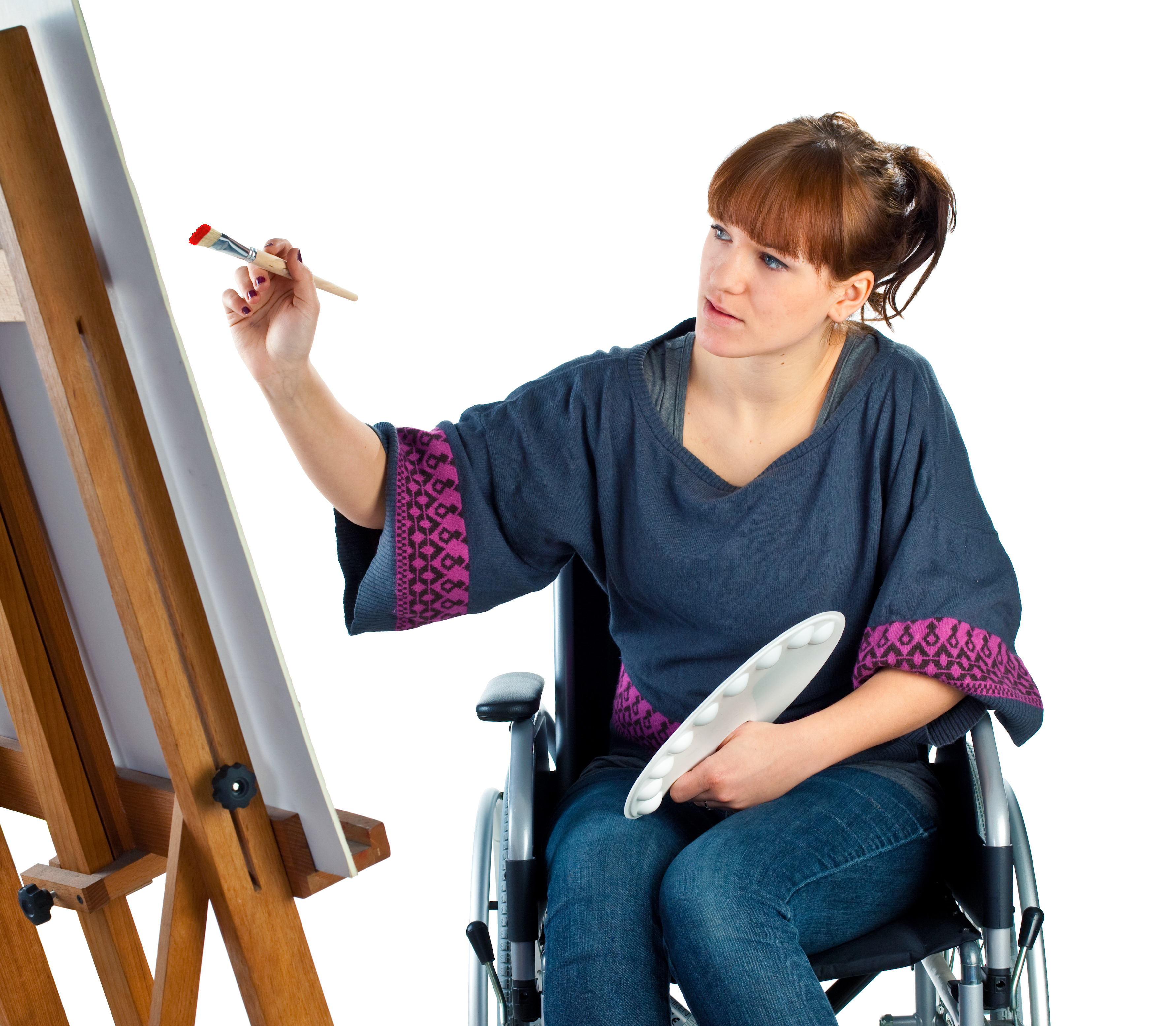 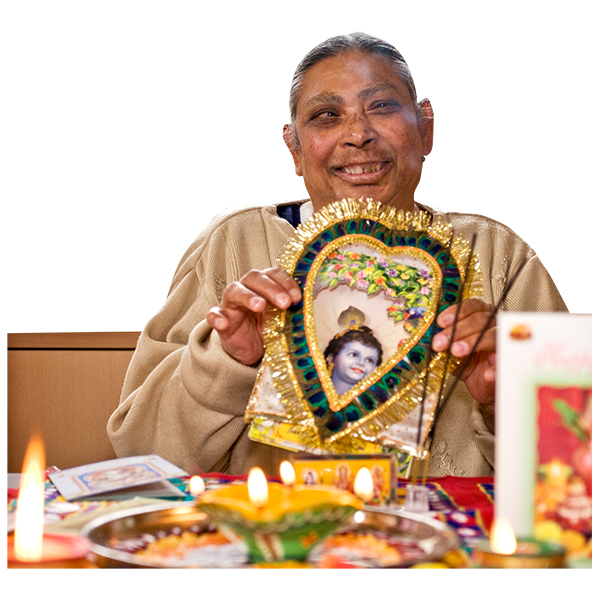 Celfyddydau, dwylliant, chwaraeon a threftadaethTreftadaeth – rhannau o ddiwylliant sydd yn bwysig i grŵp arbennig. Er enghrafft, gwyliau, iaith ac arferion.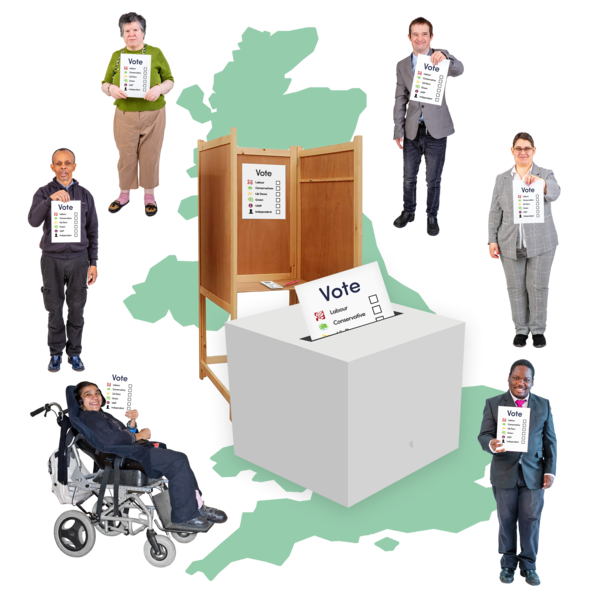 Democratiaeth lleolDemocratiaeth lleol – grwpiau a chyrff sydd yn gwneud penderfyniadau yn eich ardal leol.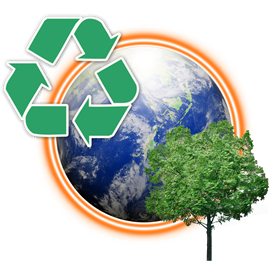 Amgylchedd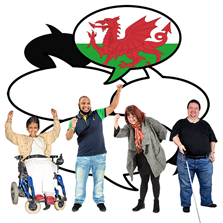 Yr iaith Gymraeg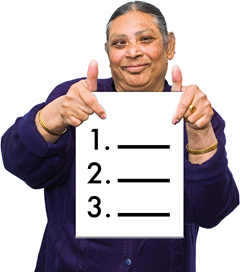 Fe fyddwn ni hefyd yn canolbwyntio ar faterion sydd yn yr holl flaenoriaethau uchod fel:angen i gael cyfathrebu dayr angen i wneud yn siŵr ein bod ni’n casglu data i ddweud pam rydyn ni eisiau newid pethau yr angen i gyllido ac edrych ar ôl pobl sydd efallai wedi profi hiliaeth. Mae’r rhain weithiau yn cael eu galw yn faterion trawsbynciol.Beth rydych chi’n feddwl am y Cynllun Gweithredu Cydraddoldeb HiliolBeth rydych chi’n feddwl am y Cynllun Gweithredu Cydraddoldeb Hiliol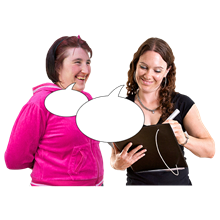 Rydyn ni’n gofyn i bobl beth maen nhw’n feddwl am y cynllun hyd yn hyn.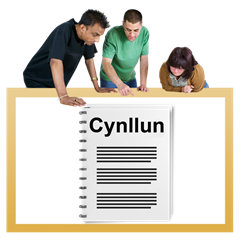 Efallai y byddwn ni’n defnyddio eich awgrymiadau i newid y cynllun.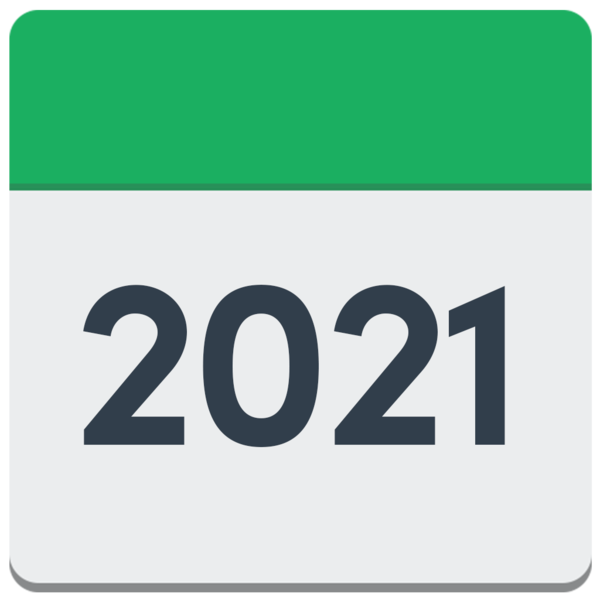 Rydyn ni eisiau rhannu’r cynllun terfynol yn yr Hydref 2021.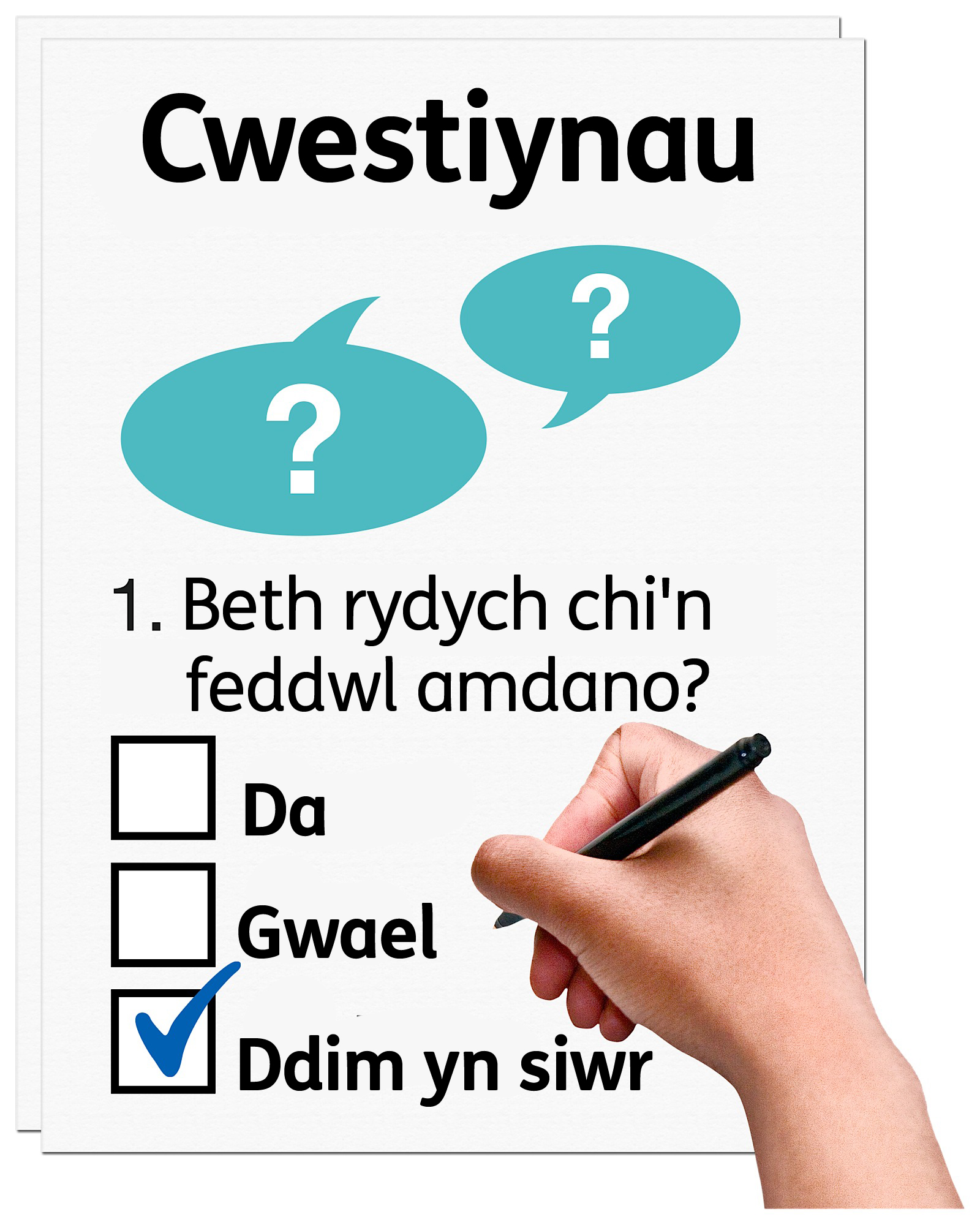 Mae gennym ni rai cwestiynau i chi feddwl amdanyn nhw ar dudalennau 14 i 23.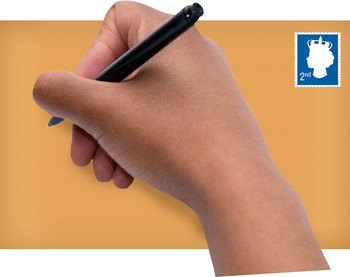 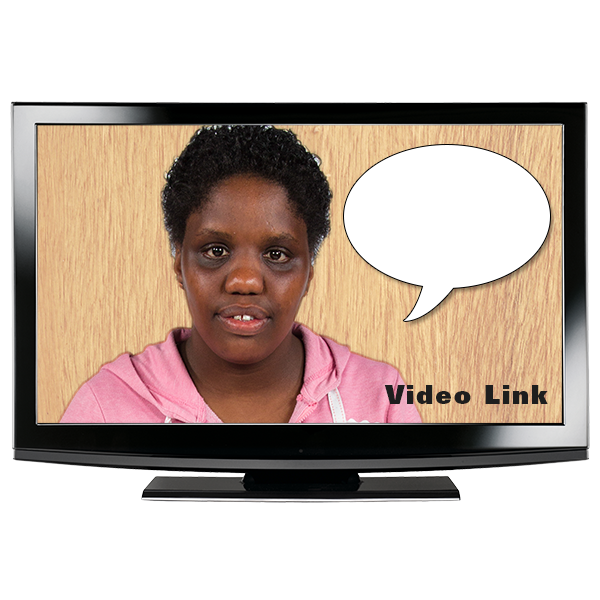 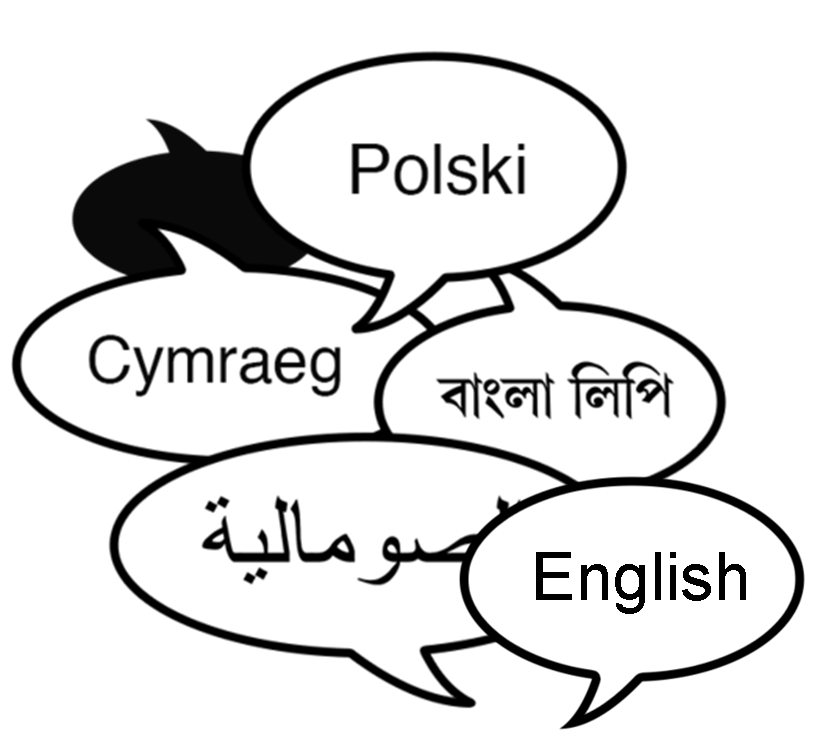 Rydych chi’n gallu dweud wrthyn ni beth rydych chi’n feddwl yn y ffordd orau i chi. Er enghraifft, rydych chi’n gallu:ysgrifennu innianfon fideo innidefnyddio’r iaith rydych chi’n ei dewis.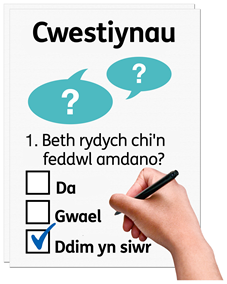 Rydych chi’n gallu ateb y cwestiynau rydych chi eisiau eu hateb. Does dim rhaid i chi ateb bob cwestiwn. Rydych chi’n gallu dim ond ateb y cwestiynau ar y maes blaenoriaeth mae gennych chi ddiddordeb ynddo os ydych chi eisiau.Sut i anfon y ffurflen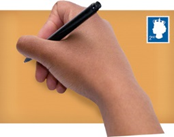 Rydych chi’n gallu dweud wrthyn ni beth rydych chi’n feddwl drwy lenwi’r ffurflen a’i phostio i:Cyfeiriad: Tîm CydraddoldebLlywodraeth CymruParc CathaysCaerdydd 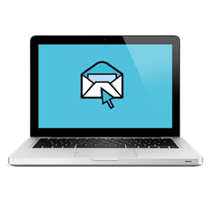 Neu E-bost: CynllunGweithreduCydraddoldebHiliol@llwy.Cymru Sut fyddwn ni’n defnyddio’r wybodaeth rydych chi’n ei rhoi inni:Sut fyddwn ni’n defnyddio’r wybodaeth rydych chi’n ei rhoi inni: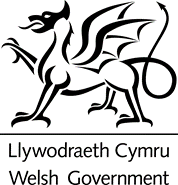 Fe fyddwn ni’n edrych ar eich atebion i feddwl am unrhyw newidiadau i’n cynllun i wneud Cymru yn wrth-hiliol.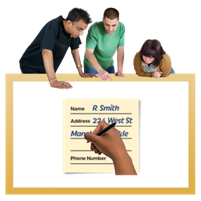 Weithiau rydyn ni’n gofyn i gyrff eraill ein helpu ni  i wneud penderfyniadau. Maen nhw hefyd efallai yn gweld yr atebion mae pobl yn eu rhoi.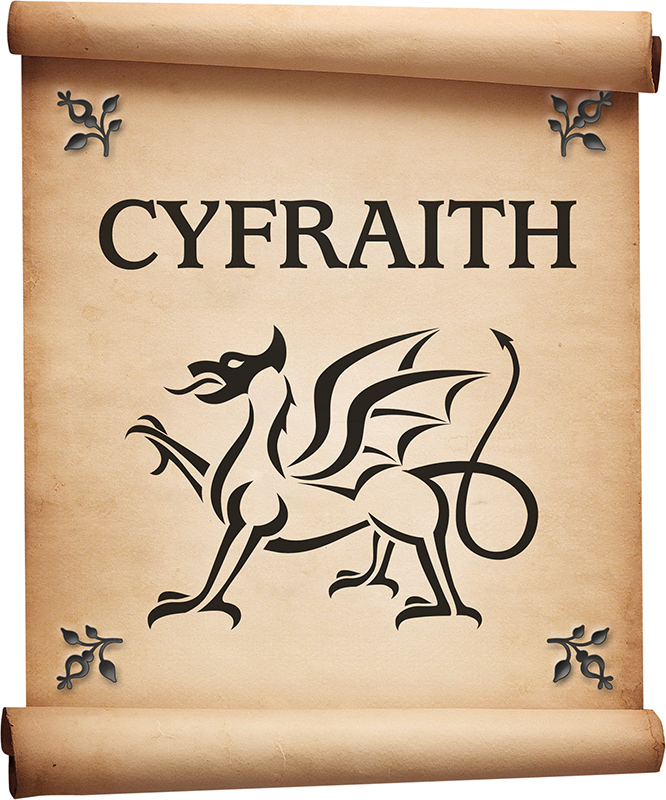 Fe fyddwn ni’n gwneud yn siŵr ein bod yn dilyn y gyfraith pan fyddwn ni’n defnyddio eich gwybodaeth.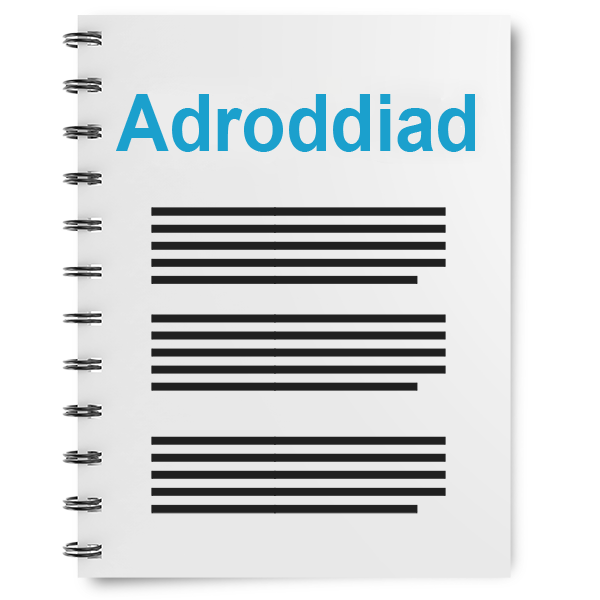 Fe fyddwn ni’n ysgrifennu adroddiad ar beth mae pobl wedi ei ddweud. 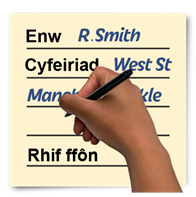 Efallai y byddwn ni’n ysgrifennu atebion rhai pobl yn llawn, gyda’u henwau a’u cyfeiriadau yn yr adroddiad neu ar y rhyngrwyd. 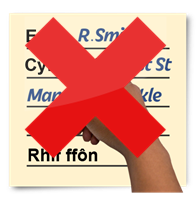 Pan fyddwch chi’n anfon eich atebion inni, dywedwch wrthyn ni os gwelwch yn dda os nad ydych chi eisiau inni ysgrifennu eich enw a’ch cyfeiriad yn yr adroddiad neu ar y  rhyngrwyd.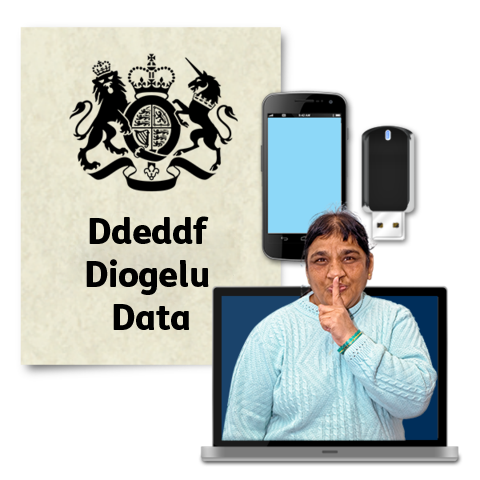 Mae’r deddfau diogelu data yn rhoi’r hawl i chi:gwybod pa wybodaeth sydd gennym ni amdanoch chi a sut rydych chi’n gallu ei weld gwneud inni newid unrhyw gamgymeriadau yn yr wybodaeth amdanoch chi gofyn inni beidio â defnyddior wybodaeth mewn rhai achosiongofyn inni ddileu’r wybodaeth sydd gennym ni amdanoch chi mewn rhai achosion symud yr wybodaeth amdanoch chi i rhywle arall mewn rhai achosion cwyno i Swyddfa’r Comisiynydd Gwybodaeth.Os ydych chi eisiau gwybod rhagor am sut mae eich gwybodaeth yn cael ei gadw a’i ddefnyddio, cysylltwch gyda ni os gwelwch yn dda yn:Swyddog Diogelu DataLlywodraeth CymruParc CathaysCaerdyddCF10 3NQ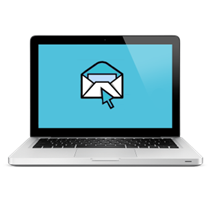 E-bost: Data.ProtectionOfficer@gov.wales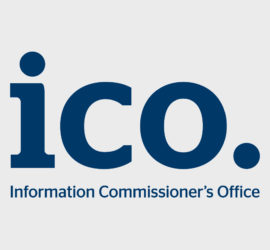 Rydych hefyd yn gallu cysylltu gyda Swyddfa’r Comisiynydd Gwybodaeth:Cyfeiriad: Wycliffe HouseWater LaneWilmslowCheshireSK9 5AF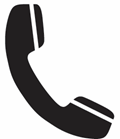 Ffôn: 01625 545745 neu 0303 123 1113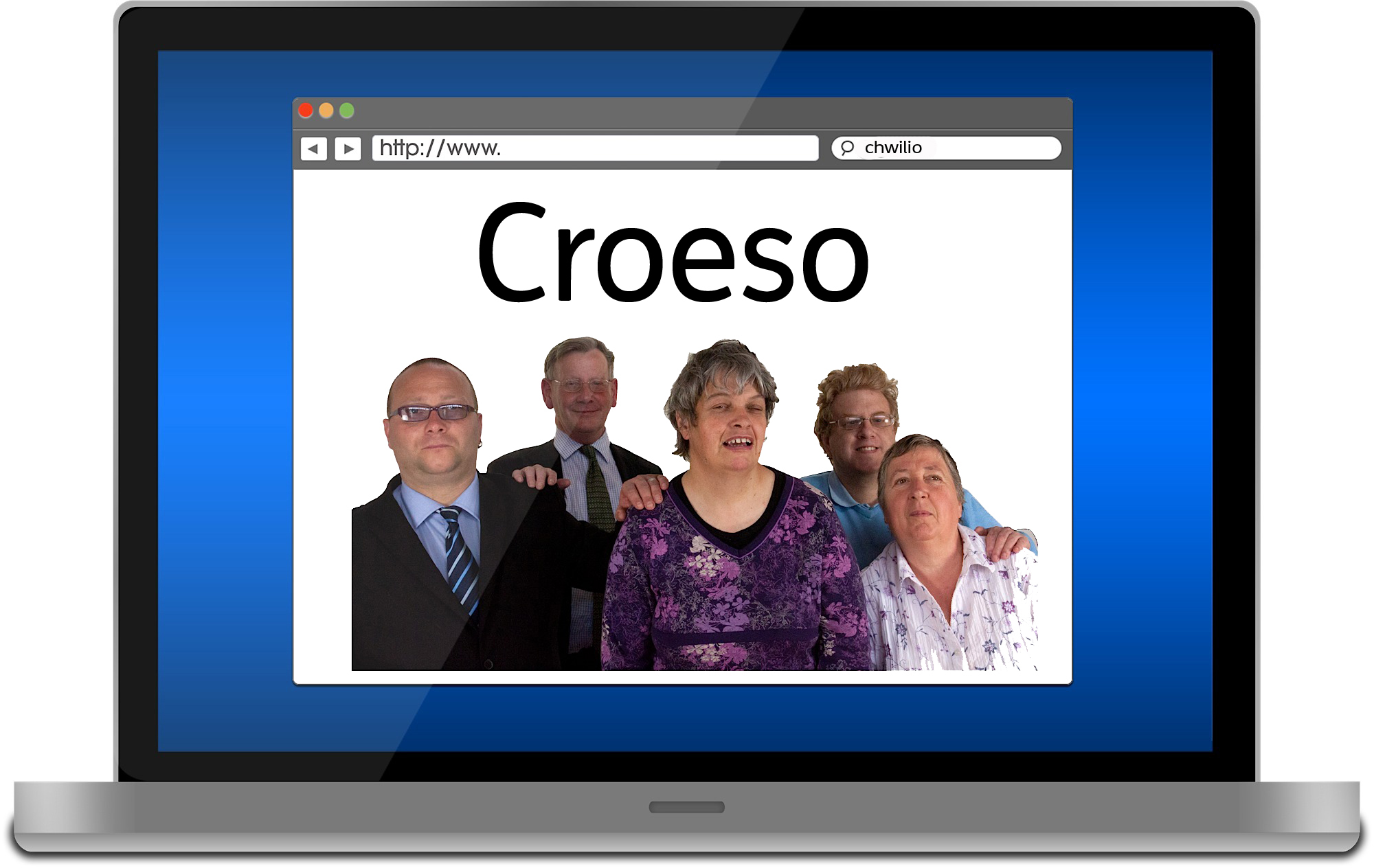 Gwefan: https://ico.org.uk Cwestiynau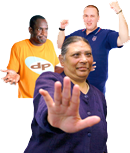 Ydych chi’n cytuno gyda’n gweledigaeth ar gyfer Cymru i fod yn wrth-hiliol erbyn 2030?YdwNac YdwDim yn siŵr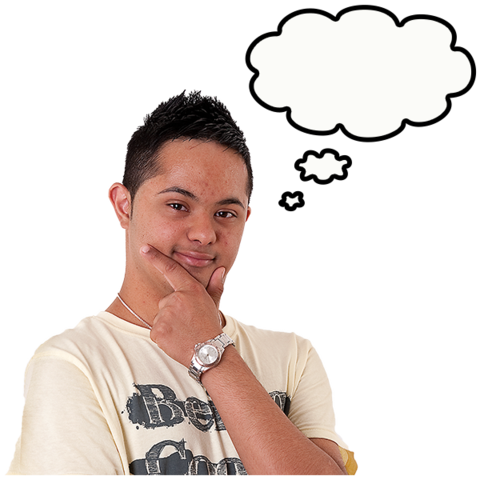 Pa broblemau ydych chin feddwl fyddwn ni efallai yn eu cael i wneud Cymru yn wrth-hiliol?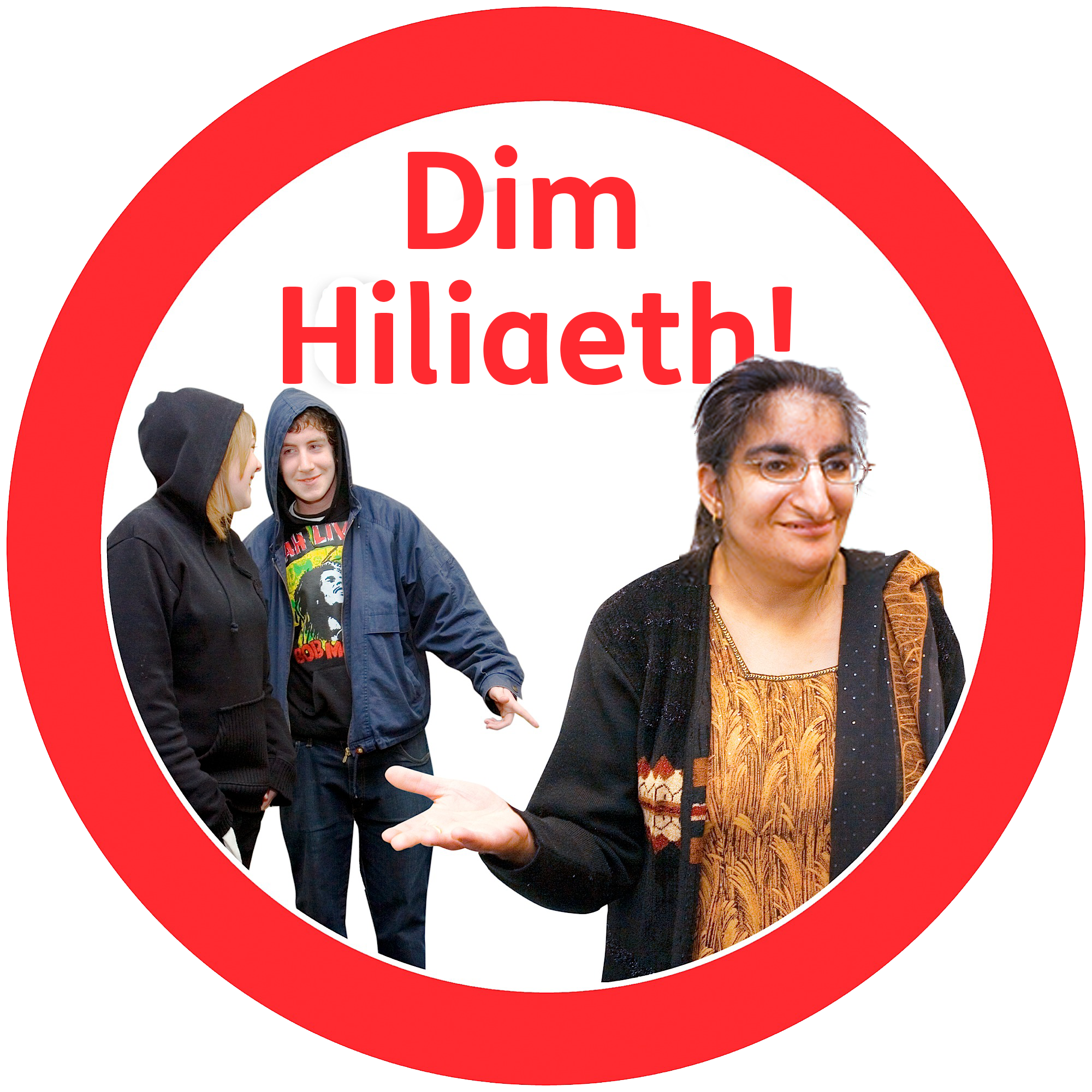 Beth arall fyddai yn helpu i wneud Cymru yn wrth-hiliol? Tell us in the box below.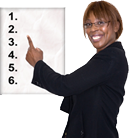 Ydyn ni wedi esbonio ein nodau a’n camau gweithredu  ar gyfer ein cynllun yn glir?DoNaddoDim yn siŵr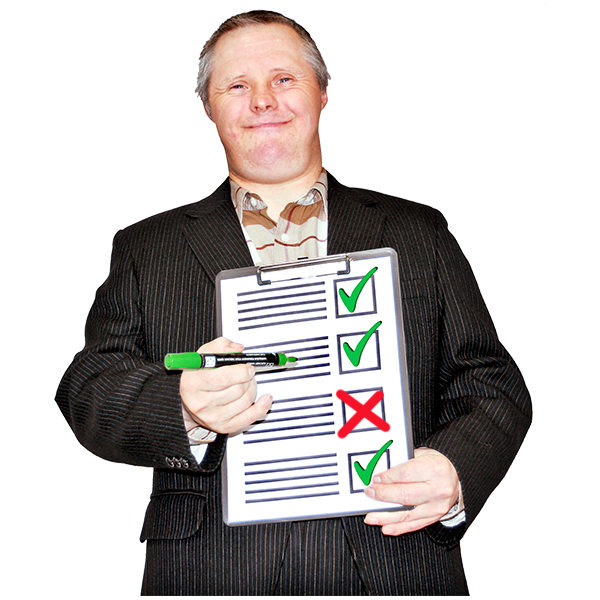 Ydych chi’n cytuno gyda’n nodau?YdwNac YdwDim yn siŵr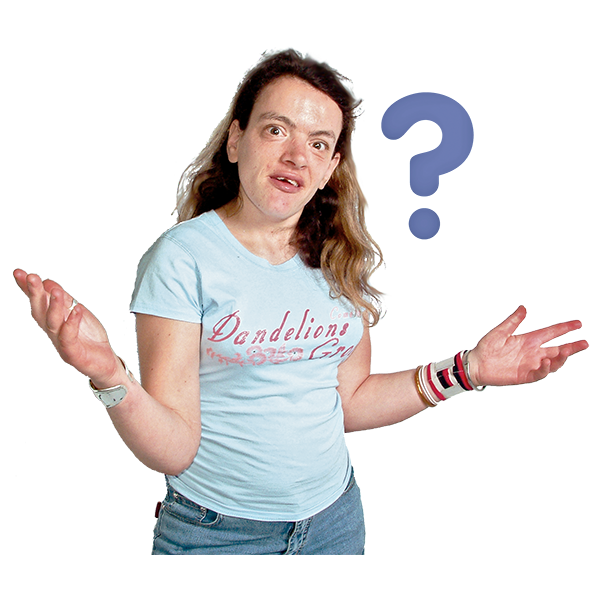 Ydych chi’n gallu meddwl am rai eraill? Ydych chi’n gallu meddwl am rai eraill? Ydych chi’n gallu meddwl am rai eraill? Ydych chi’n gallu meddwl am rai eraill? Ydych chi’n gallu meddwl am rai eraill? Ydych chi’n gallu meddwl am rai eraill? 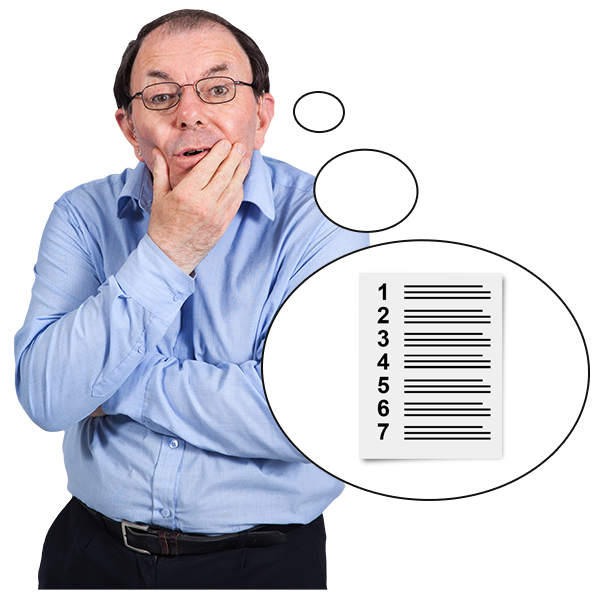 Ydych chi’n meddwl y bydd ein nodau a’n camau gweithredu yn helpu i wneud Cymru yn wrth-hiliol?YdwNac YdwDim yn siŵrYdych chi’n cytuno gyda’r meysydd blaenoriaeth?YdwNac YdwDim yn siŵr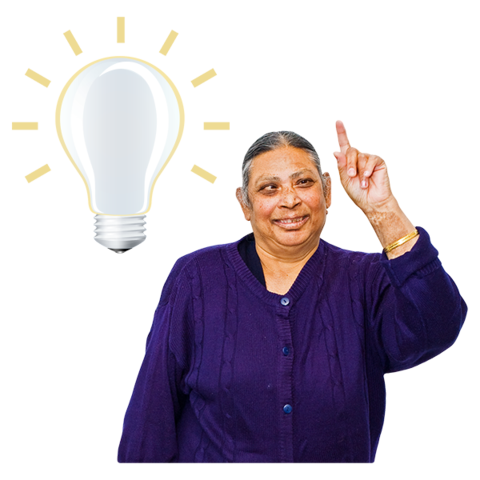 Ydych chi wedi meddwl am unrhyw feysydd blaenoriaeth eraill?Ydych chi wedi meddwl am unrhyw feysydd blaenoriaeth eraill?Ydych chi wedi meddwl am unrhyw feysydd blaenoriaeth eraill?Ydych chi wedi meddwl am unrhyw feysydd blaenoriaeth eraill?Ydych chi wedi meddwl am unrhyw feysydd blaenoriaeth eraill?Ydych chi wedi meddwl am unrhyw feysydd blaenoriaeth eraill?YdwNac YdwDim yn siŵr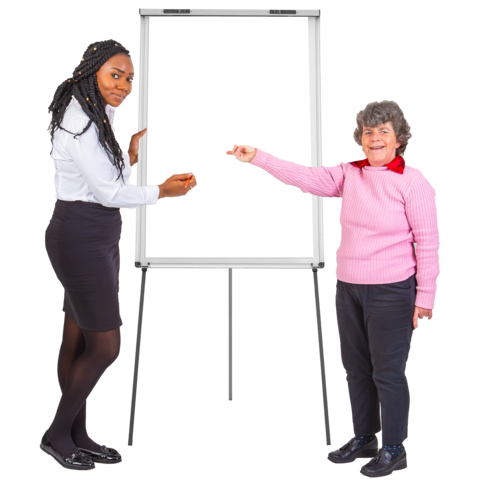 Pa adnoddau ydych chi’n feddwl fyddwn ni efallai eu hangen i wneud Cymru yn wrth-hiliol?  Er enghraifft, arian, hyfforddiant, staff?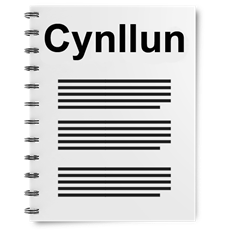 Ydych chi’n meddwl bod ein cynllun yn parchu gwahaniaethau eraill sydd gan bobl Ddu, Asiaidd a Lleiafrf Ethnig efallai?  Er enghraifft:  oedran, rhywioldeb, anabledd?YdwNac YdwDim yn siŵr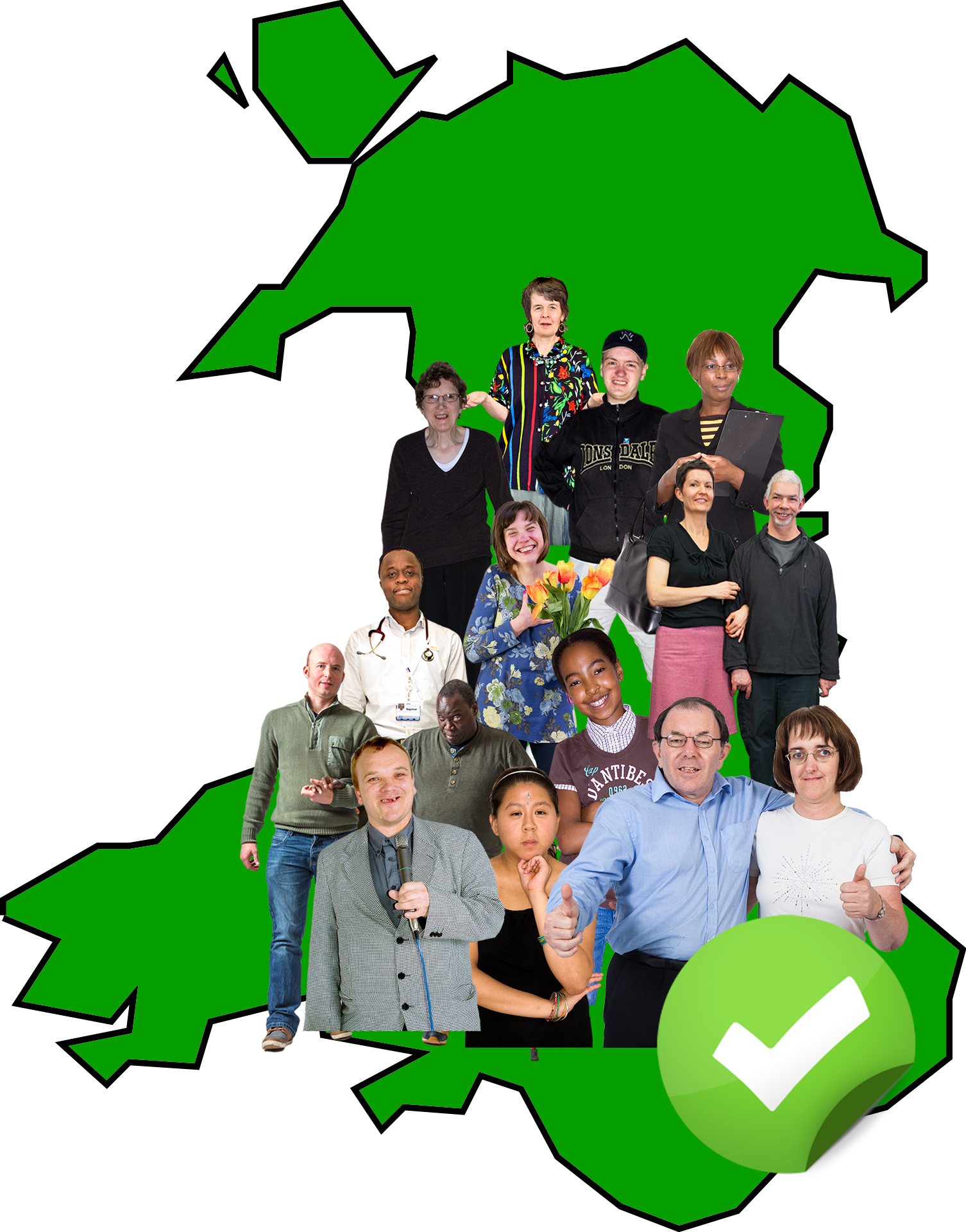 Sut fyddwn ni’n gwybod os ydy Cymru yn wrth-hiliol yn 2025?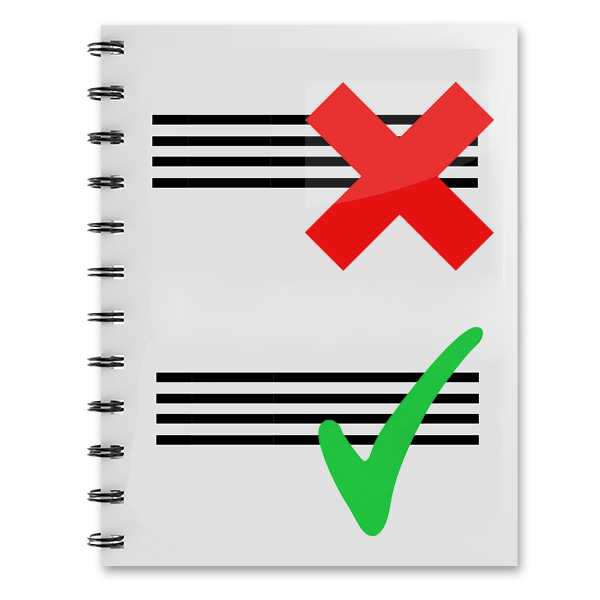 Pa newidiadau ydych chi’n meddwl y byddwn ni’n gallu eu gweld?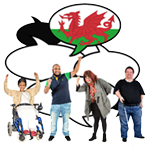 Ydych chi’n meddwl y bydd y Cynllun Gweithredu Cydraddoldeb Hiliol yn cefnogi pobl sydd yn siarad Cymraeg?YdwNac YdwDim yn siŵr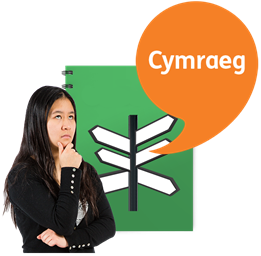 Beth arall rydyn ni’n gallu ei wneud i wneud yn siŵr bod y Gymraeg yn cael ei gwerthfawrogi cymaint â’r Saesneg? Mae hyn yn un o’r meysydd blaenoriaeth.Yn y ddogfen yma rydyn ni’n defnyddio’r term Du, Asiaidd a Lleafrif Ethnig i ddisgrifio pobl sydd yn fwy tebygol o brofi  hiliaeth. Dydy rhai pobl ddim yn hoffi’r term yma. Yn y ddogfen yma rydyn ni’n defnyddio’r term Du, Asiaidd a Lleafrif Ethnig i ddisgrifio pobl sydd yn fwy tebygol o brofi  hiliaeth. Dydy rhai pobl ddim yn hoffi’r term yma. 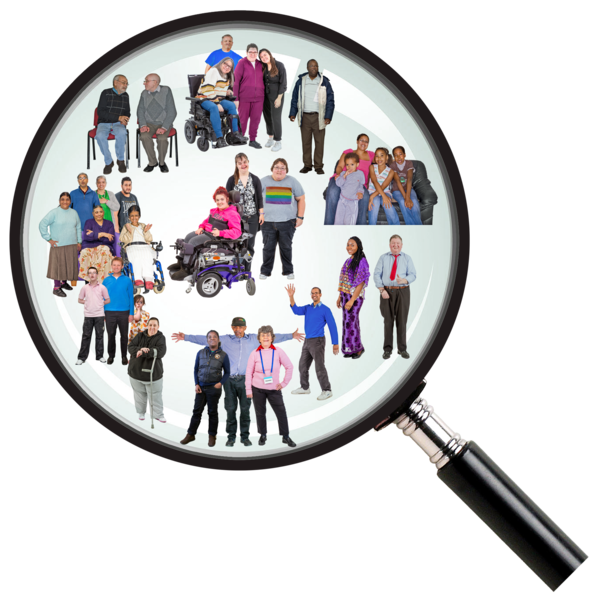 Ydych chi’n meddwl bod ffordd arall o ddisgrifio’r grwpiau o bobl sydd fwyaf tebygol o brofi hiliaeth?YdwNac YdwDim yn siŵr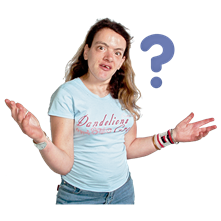 Oes unrhyw beth arall rydych chi eisiau ei ddweud am wneud Cymru yn wrth-hiliol?